Lekcja 1Den 19. Mai 2020-05-18 Thema: Orientirung In der Stadt. Orientowanie się w mieście.Zapisz notatkę:Wie komme ich zum ….? – Jak dojdę do ….?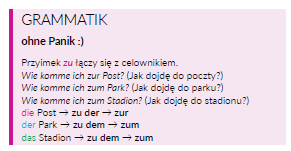 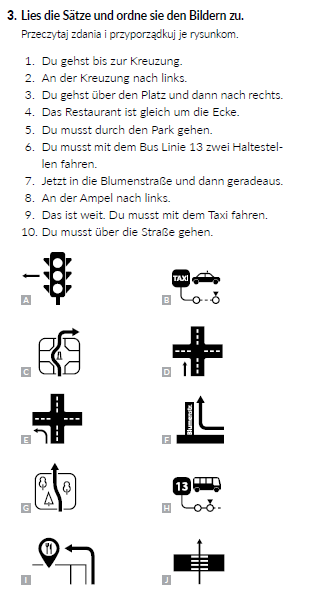 Warto wiedzieć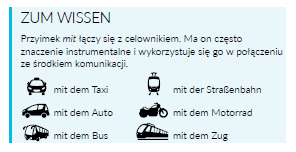 Lekcja 2Den 19. Mai 2020Thema: Die Verkehrszeichen – znaki drogowe.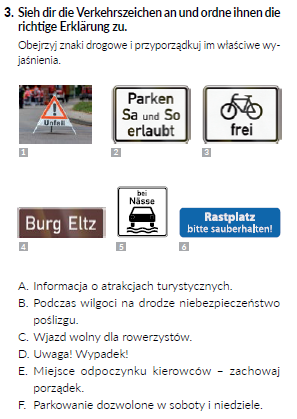 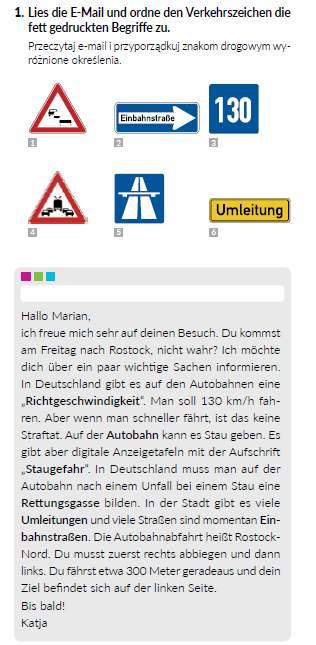 